多次朝觐好，还是一次就够了？هل يكثر من الحج أم يكتفي بمرة ؟[باللغة الصينية ]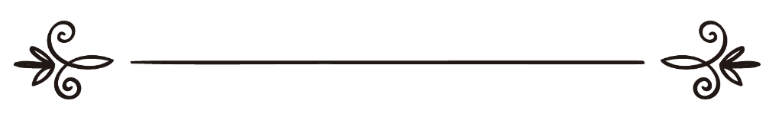 来源：伊斯兰问答网站مصدر : موقع الإسلام سؤال وجواب编审: 伊斯兰之家中文小组مراجعة: فريق اللغة الصينية بموقع دار الإسلام多次朝觐好，还是一次就够了？问：多次朝觐最好，还是一次最好？答：一切赞颂全归真主。主命朝觐是一生朝一次觐。据艾布·胡莱伊勒（愿真主喜悦他）传述：主的使者（求真主赐福他，并使他平安）给我们演讲说：“真主确给你们制定了朝觐，去朝觐吧！”有一男子说：“主的使者呀，每年都要朝觐吗？”使者（求真主赐福他，并使他平安）沉默了，没有回答，以至于他问了三遍，主的使者（求真主赐福他，并使他平安）才说：“如果我说了‘是的’，就让每年朝觐成了主命，你们不可能做的到。”之后他又说：“我没说的，不要追问。的确，你们的前人就是问的过多，违背了他们的先知才被毁灭的。我命令你们什么事，尽力去完成；我禁止你们做什么事，就当放弃它，不要做。”《穆斯林圣训集》第（1337）段据伊本·阿巴斯（愿真主喜悦他）传述：艾格勒阿·本·哈比斯问主的使者（祈求真主赐福他，并使他平安）：“主的使者呀，每年朝觐还是一生一次就够了？”使者（求主赐福他，并使他平安）说：“一次就够了，多的是副功。”《艾布·达吾徳圣训集》第（1721）段，艾日巴尼核实了这段圣训的传述为优秀。至于最好的，当然是作为一个穆斯林多多朝觐更好。只要有能力，年年朝觐都可以。确有很多圣训鼓励多多朝觐，其中有：1.据艾布·胡莱伊勒（愿真主喜悦他）传述：有人问主的使者（求真主赐福他，并使他平安）：“什么工作最好？”回答：“信仰真主，归信他的使者。”又问：“然后呢？”回答说：“为真主出征。”又问：“然后呢？”回答说：“完美的朝觐。”《布哈里圣训集》第（26）段、《穆斯林圣训集》第（83）段。2.据艾布·胡莱伊勒（愿真主喜悦他）传述：我听先知（求真主赐福他，并使他平安）说：“谁为真主而朝觐，期间没有淫词秽语，朝觐归来时如初生的婴儿，纯洁无暇。”《布哈里圣训集》第（1449）段，《穆斯林圣训集》第（1350）段3.据阿卜杜拉·本·麦斯欧徳（愿真主喜悦他）传述：主的使者（求真主赐福他，并使他平安）说：“你们做完副朝做正朝，因为正朝和副朝能消除贫穷和罪恶，正如火炉能熔化钢铁和金银的残渣。完美的朝觐，能获得乐园的报酬。”《替勒密兹圣训集》第（810）段、《乃莎伊圣训集》第（2631）段。学者艾日巴尼在《优秀的传述系统一书》中核实了这段圣训的传述为优秀的。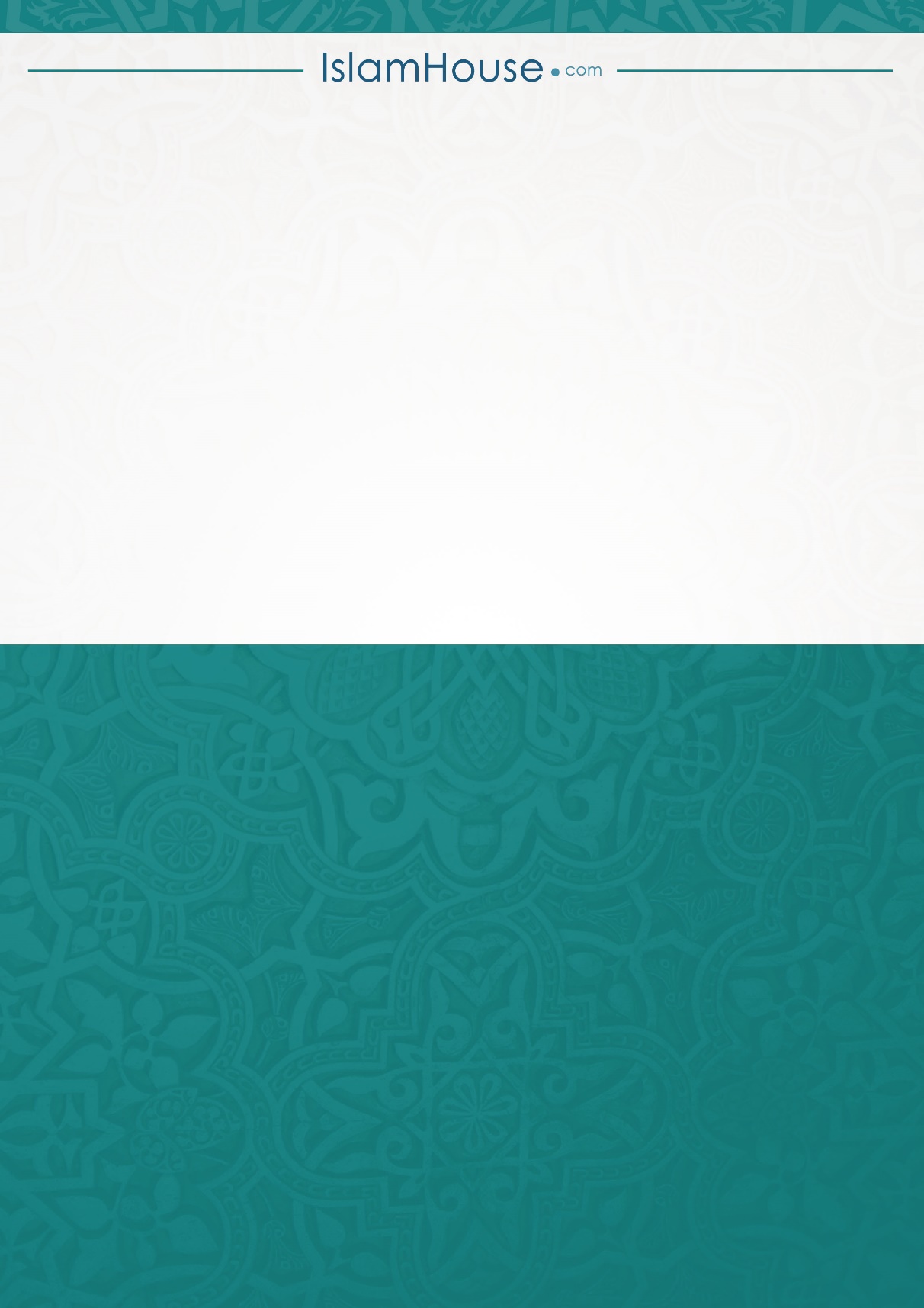 